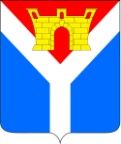 АДМИНИСТРАЦИЯУСТЬ-ЛАБИНСКОГО ГОРОДСКОГО ПОСЕЛЕНИЯУСТЬ-ЛАБИНСКОГО РАЙОНАП О С Т А Н О В Л Е Н И Еот 11.08.2023							                           № 562г. Усть-ЛабинскОб ограничении дорожного движения транспортных средств по улице Пролетарская  в городе Усть-ЛабинскеВ соответствии с Федеральным законом от 10 декабря 1995 г.  № 196 - ФЗ «О безопасности дорожного движения», статьей 14 Федерального закона от             6 октября 2003 г. №131-ФЗ «Об общих принципах организации местного самоуправления в Российской Федерации», в целях обеспечения безопасности дорожного движения в период проведения внеочередной открытой 51 сессии Совета муниципального образования Усть-Лабинский район VII созыва,                   п о с т а н о в л я ю:1. Ограничить дорожное движение транспортных средств по улице 
Пролетарской (от ул. Пушкина, 87 до ул. Пролетарской 106/ул. Пушкина, 76) в городе Усть-Лабинске 22 августа 2023 г. в период с 08-00 ч. до 13-00 ч. 2. Рекомендовать отделу Министерства внутренних дел России по 
Усть-Лабинскому району (Пачков Г.А.) обеспечить охрану правопорядка на месте мероприятия и ограничение дорожного движения с учётом требований антитеррористических мероприятий.3. Рекомендовать индивидуальному предпринимателю Санькову А.В.          22 августа 2023 года изменить маршруты движения автомобильного маршрутного транспорта по ул. Пролетарская города Усть-Лабинска с учётом введённых в этот день ограничений движения автомобильного транспорта.4. Отделу по общим и организационным вопросам администрации 
Усть-Лабинского городского поселения Усть-Лабинского района 
(Владимирова М.А.) обнародовать настоящее постановление на официальном сайте администрации Усть-Лабинского городского поселения Усть-Лабинского района в информационно-телекоммуникационной сети «Интернет».4. Контроль за выполнением настоящего постановления возложить на заместителя главы Усть-Лабинского городского поселения Усть-Лабинского района Абрамова А.М.5. Постановление вступает в силу после его официального обнародования.Исполняющий обязанности главы Усть-Лабинского городского поселенияУсть-Лабинского района                                                                     Д.Н. Смирнов